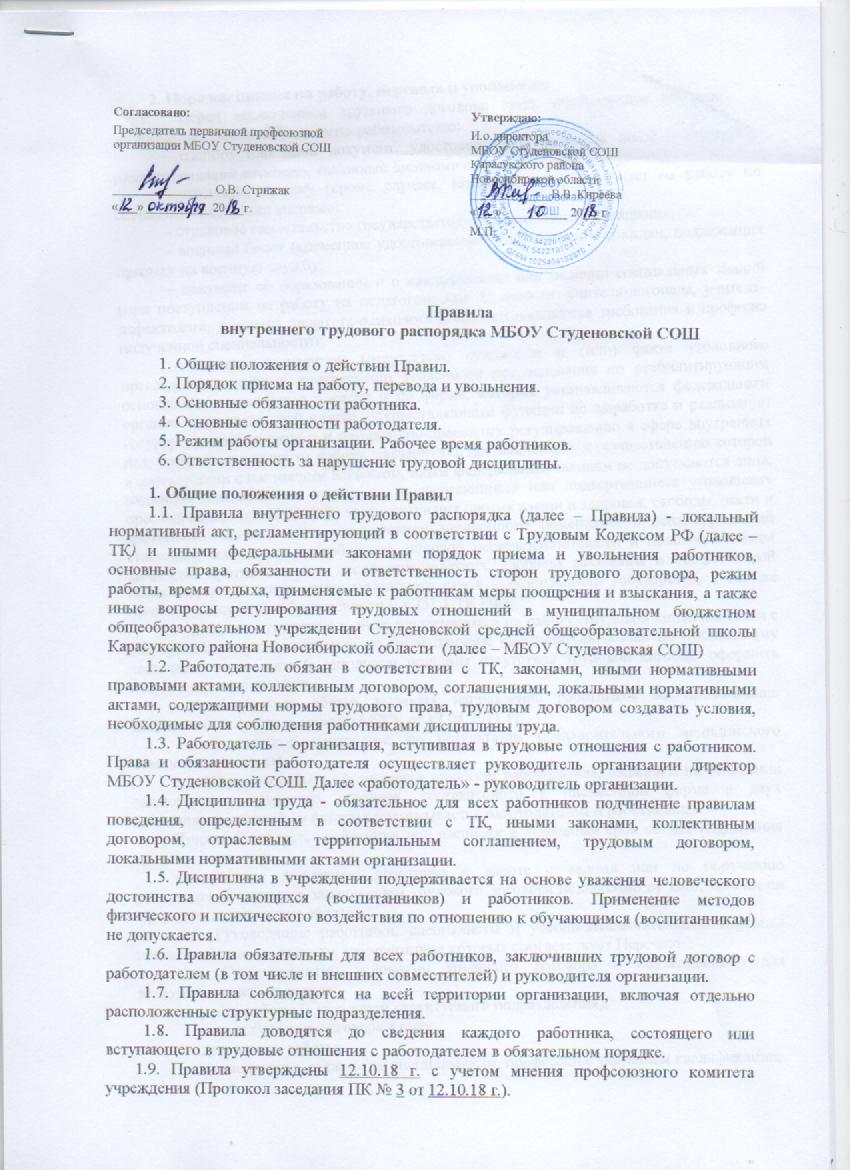 Правилавнутреннего трудового распорядка МБОУ Студеновской СОШ 1. Общие положения о действии Правил.2. Порядок приема на работу, перевода и увольнения.3. Основные обязанности работника.4. Основные обязанности работодателя.5. Режим работы организации. Рабочее время работников.6. Ответственность за нарушение трудовой дисциплины.1. Общие положения о действии Правил1.1. Правила внутреннего трудового распорядка (далее – Правила) - локальный нормативный акт, регламентирующий в соответствии с Трудовым Кодексом РФ (далее – ТК) и иными федеральными законами порядок приема и увольнения работников, основные права, обязанности и ответственность сторон трудового договора, режим работы, время отдыха, применяемые к работникам меры поощрения и взыскания, а также иные вопросы регулирования трудовых отношений в муниципальном бюджетном общеобразовательном учреждении Студеновской средней общеобразовательной школы Карасукского района Новосибирской области  (далее – МБОУ Студеновская СОШ) 1.2. Работодатель обязан в соответствии с ТК, законами, иными нормативными правовыми актами, коллективным договором, соглашениями, локальными нормативными актами, содержащими нормы трудового права, трудовым договором создавать условия, необходимые для соблюдения работниками дисциплины труда.1.3. Работодатель – организация, вступившая в трудовые отношения с работником. Права и обязанности работодателя осуществляет руководитель организации директор МБОУ Студеновской СОШ. Далее «работодатель» - руководитель организации. 1.4. Дисциплина труда - обязательное для всех работников подчинение правилам поведения, определенным в соответствии с ТК, иными законами, коллективным договором, отраслевым территориальным соглашением, трудовым договором, локальными нормативными актами организации.1.5. Дисциплина в учреждении поддерживается на основе уважения человеческого достоинства обучающихся (воспитанников) и работников. Применение методов физического и психического воздействия по отношению к обучающимся (воспитанникам) не допускается.1.6. Правила обязательны для всех работников, заключивших трудовой договор с работодателем (в том числе и внешних совместителей) и руководителя организации.1.7. Правила соблюдаются на всей территории организации, включая отдельно расположенные структурные подразделения.1.8. Правила доводятся до сведения каждого работника, состоящего или вступающего в трудовые отношения с работодателем в обязательном порядке.       1.9. Правила утверждены 12.10.18 г. с учетом мнения профсоюзного комитета учреждения (Протокол заседания ПК № 3 от 12.10.18 г.). 2. Порядок приема на работу, перевода и увольнения       2.1. Перед заключением трудового договора лицо, поступающее на работу в организацию, обязано предъявить работодателю:– паспорт или иной документ, удостоверяющий личность (иной – документ, удостоверяющий личность, выданный органами внутренних дел);– трудовую книжку (кроме случаев, когда работник поступает на работу по совместительству или впервые);– страховое свидетельство государственного пенсионного страхования;– военный билет (временное удостоверение), удостоверение граждан, подлежащих призыву на военную службу;– документ об образовании и о квалификации или наличии специальных знаний (при поступлении на работу на педагогические должности: учителя-логопеда, учителя-дефектолога, логопеда, педагога-психолога и т.п. предъявляются требования к профилю полученной специальности);– справку о наличии (отсутствии) судимости и (или) факта уголовного преследования либо о прекращении уголовного преследования по реабилитирующим основаниям, выданную в порядке и по форме, которые устанавливаются федеральным органом исполнительной власти, осуществляющим функции по выработке и реализации государственной политики и нормативно-правовому регулированию в сфере внутренних дел, - при поступлении на работу, связанную с деятельностью, к осуществлению которой в соответствии с настоящим Кодексом, иным федеральным законом не допускаются лица, имеющие или имевшие судимость, подвергающиеся или подвергавшиеся уголовному преследованию (ст.65 ТК РФ) за преступления против жизни и здоровья, свободы, чести и достоинства личности (за исключением незаконного помещения в психиатрический стационар, клеветы и оскорбления), половой неприкосновенности и половой свободы личности, против семьи и несовершеннолетних, здоровья населения и общественной нравственности, основ конституционного строя и безопасности государства, а так же против общественной безопасности (ст.351.1 ТК РФ)– в случае отсутствия у лица, поступающего на работу, трудовой книжки в связи с её утратой, повреждением или по иной причине работодатель обязан по письменному заявлению этого лица (с указанием причины отсутствия трудовой книжки) оформить новую трудовую книжку.– работодатель обязан выдавать направление работников на прохождение медицинских осмотров (приказ МЗСР от 12.04.2011 г)– медицинское заключение по результатам предварительного медицинского освидетельствования.2.2. Прием на работу оформляется приказом работодателя, изданным на основании заключенного трудового договора, составленного в письменной форме в двух экземплярах, каждый из которых подписывается работодателем и работником. Приказ объявляется работнику под расписку в 3-дневный срок со дня подписания трудового договора. Фактическое допущение работника к работе с ведома или по поручению работодателя считается заключением трудового договора независимо от того, был ли он оформлен надлежащим образом. 2.3. Руководящие работники, специалисты и учебно-вспомогательный персонал принимаются на должности, наименование которых соответствует Перечню.                 2.4. Существенными условиями трудового договора и обязательными для включения в него являются:– место работы (с указанием структурного подразделения);– дата вступления договора в силу;– дата начала работы;– наименование должности, специальности, профессии с указанием квалификации;– объем учебной нагрузки (для учителей);– права и обязанности работника;– права и обязанности работодателя;– характеристики условий труда, компенсации и льготы за работу во вредных и тяжелых условиях;– режим труда и отдыха (в части, отличающейся от настоящих Правил);– условия оплаты труда (размер тарифной ставки или должностного оклада, доплаты, надбавки, иные выплаты);– выплаты стимулирующего характера (наименование выплаты, перечень показателей оценки эффективности деятельности, значения показателей, периодичность, размер выплаты);– виды и условия социального страхования, непосредственно связанные с трудовой деятельностью.Данные существенные условия трудового договора могут быть изменены только по соглашению сторон и в письменной форме.     2.5. Трудовой договор с работником заключается на неопределенный срок.Срочный трудовой договор может заключаться по инициативе работодателя в следующих случаях:– для замены временно отсутствующего работника, за которым в соответствии с законом сохраняется место работы;– для выполнения заведомо определенной работы, в том числе в случаях, когда ее окончание не может быть определено конкретной датой;– при заключении договора с лицами, обучающимися по дневным формам обучения;– при заключении договора с лицами, направленными на временную работу органами службы занятости населения.В иных случаях срочный договор заключается с учетом мнения выборного профсоюзного органа. 2.6. По инициативе работодателя при заключении трудового договора может быть обусловлено испытание.Испытание не устанавливается для:– беременных женщин;– лиц, не достигших возраста 18 лет;– лиц, окончивших образовательные учреждения среднего и высшего профессионального образования и впервые поступающих на работу по полученной специальности;– лиц, приглашенных на работу в порядке перевода от другого работодателя по согласованию между работодателями;– лиц, имеющих действующую квалификационную категорию.2.7. При приеме на работу работодатель обязан под роспись ознакомить работника с настоящими Правилами внутреннего трудового распорядка и действующим  коллективным договором. 2.8. Изменение существенных условий трудового договора по инициативе работодателя допускается в связи с изменениями организационных или технологических условий труда (изменение числа классов-комплектов, групп или количества обучающихся (воспитанников), изменение количества часов работы по учебному плану, проведение эксперимента, изменение сменности работы учреждения, а также изменение образовательных программ и т.д.) при продолжении работником работы без изменения его трудовой функции (работы по определенной специальности, квалификации или должности). – Подобное изменение допускается только на новый учебный год. В течение учебного года изменение существенных условий трудового договора допускается только в исключительных случаях, обусловленных обстоятельствами, не зависящими от воли сторон.– О введении изменений существенных условий трудового договора работник должен быть уведомлен работодателем в письменной форме не позднее, чем за 2 месяца.– Если работник не согласен с продолжением работы в новых условиях, то работодатель обязан в письменной форме предложить ему иную имеющуюся в учреждении работу, соответствующую его квалификации и состоянию здоровья, а при отсутствии такой работы – вакантную нижестоящую должность или нижеоплачиваемую работу, которую работник может выполнять с учетом его квалификации и состояния здоровья.2.9. Работодатель имеет право переводить работника на срок до 1 месяца в течение календарного года на работу, не обусловленную трудовым договором.Такой перевод допускается:– для предотвращения катастрофы, производственной аварии или устранения последствий катастрофы, аварии или стихийного бедствия; – для предотвращения несчастных случаев;– для предотвращения простоя – временной приостановки работы по причинам экономического, технологического, технического или организационного характера;– для предотвращения уничтожения или порчи имущества;– для замещения отсутствующего работника.Работник может быть переведен на работу, требующую более низкой квалификации, только с его письменного согласия.Размер оплаты труда при временном переводе не может быть ниже среднего заработка по работе, обусловленной трудовым договором.Часть работы, выполняемой в порядке временного перевода, произведенная сверх продолжительности, соответствующей трудовому договору, оплачивается как сверхурочная.2.10. При смене собственника имущества, изменении подведомственности (подчиненности) организации, а равно при ее реорганизации (слиянии, присоединении, разделении, выделении, преобразовании) трудовые отношения с согласия работника продолжаются.2.11. Прекращение трудового договора по инициативе работодателя производится только по основаниям, предусмотренным Трудовым Кодексом РФ.2.12. Работник имеет право расторгнуть трудовой договор, предупредив об этом работодателя в письменной форме за две недели.2.13. До истечения срока предупреждения об увольнении работник имеет право в любое время отозвать свое заявление. Увольнение не производится, за исключением случая, когда на освобождаемое место в письменной форме приглашен работник, которому в соответствии с ТК РФ не может быть отказано в заключении трудового договора (перевод). Работодатель обязан расторгнуть трудовой договор в срок, указанный работником, в случаях, когда заявление об увольнении обусловлено невозможностью продолжения им работы (зачисление в образовательное учреждение, переезд на другое место жительства, выход на пенсию и т.п.), а также в случаях установленного нарушения работодателем норм трудового права.По истечении срока предупреждения об увольнении работник имеет право прекратить работу.2.14. Срочный трудовой договор расторгается с истечением срока его действия, о чем работник должен быть предупрежден в письменной форме не менее чем за три дня до увольнения. 2.15. Увольнение членов профсоюза по инициативе работодателя в связи: – с сокращением численности или штата  работников;– несоответствием работника занимаемой должности или выполняемой работе   вследствие недостаточной квалификации, подтвержденной результатами аттестации;– с неоднократным неисполнением работником без уважительных причин трудовых обязанностей, если он имеет дисциплинарное взыскание,производить с учетом мотивированного мнения профсоюзного комитета.2.16. В последний день работы работодатель обязан выдать работнику трудовую книжку и другие документы, связанные с работой, по письменному заявлению работника.2.17. В день увольнения работодатель обязан выдать работнику сведения персональной отчётности в соответствии со ст.11 27-ФЗ:Сведения, предусмотренные пунктами 2 и 2.1 настоящей статьи, представляются по формам, определяемым Пенсионным фондом Российской Федерации. Копия сведений о каждом застрахованном лице передается указанному лицу страхователем в этот же срок, подавшим заявления о выходе на трудовую пенсию, указанные в абзаце первом настоящего пункта сведения передаются в течение 10 календарных дней со дня подачи заявлений. В день увольнения застрахованного лица или в день прекращения договора гражданско-правового характера, на вознаграждение по которому в соответствии с законодательством Российской Федерации начисляются страховые взносы, страхователь обязан передать застрахованному лицу сведения, предусмотренные абзацем первым настоящего пункта, и получить письменное подтверждение от застрахованного лица передачи ему этих сведений (ст. 11 27-ФЗ от 01.04.1996 г).3. Основные обязанности работникаРаботники, состоящие в трудовых отношениях с образовательным учреждением на основании заключенных трудовых договоров обязаны: 3.1. Неукоснительно подчиняться требованиям Устава образовательного учреждения, настоящих Правил. 3.2. Точно и в полной мере выполнять свои должностные обязанности, руководствоваться утвержденными должностными инструкциями, обусловленными тарифно-квалификационными характеристиками. 3.3. Исполнять приказы и распоряжения работодателя (его заместителя или официально уполномоченного представителя работодателя), изданные в пределах его компетенции и в установленной законодательством форме. 3.4. Строго следовать требованиям и обеспечивать выполнение правил и норм по технике безопасности и охране труда, производственной санитарии, гигиены и противопожарной безопасности. 3.5. Проходить периодические медицинские обследования. 3.6. Педагогические работники – иметь соответствующий образовательный ценз. 3.7. Бережно относиться к имуществу работодателя и других работников, соблюдать установленный порядок хранения материальных ценностей и документов.3.8. Незамедлительно сообщать работодателю (его заместителям или лицам, его заменяющим) о возникновении ситуации, представляющей угрозу жизни и здоровью людей, сохранности имущества работодателя.4. Основные обязанности работодателя4.1. Руководитель образовательного учреждения имеет право на:– управление образовательным учреждением и принятие решений в пределах полномочий, установленных Уставом образовательного учреждения;– заключение, изменение и расторжение трудовых договоров (контрактов) с работниками;– при заключении трудового договора стороны в обязательном порядке согласовывают трудовую функцию сотрудника, содержание которой составляет конкретный перечень обязанностей по должности в соответствии со штатным расписанием (ст. 15, часть первая ст. 56, часть вторая ст. 57 ТК РФ). Обычно перечень трудовых обязанностей закрепляется именно в должностной инструкции, которая в таком случае становится частью трудового договора. Поскольку изменение трудовой функции работника, за некоторыми исключениями, которые к рассматриваемой ситуации отношения не имеют (части вторая и третья ст. 72.2, ст. 73 ТК РФ), допускается только по соглашению сторон трудового договора (ст. ст. 72.1, 74 ТК РФ), при пересмотре должностной инструкции в части, касающейся перечня трудовых обязанностей, работодатель должен заключить с работником письменное соглашение (ст. 72 ТК РФ).– создание совместно с другими руководителями объединений для защиты своих интересов и на вступление в такие объединения;– представлять учреждение во всех инстанциях;– распоряжаться имуществом и материальными ценностями;– устанавливать штатное расписание в пределах выделенного фонда заработной платы;– устанавливать ставки заработной платы на основе Отраслевого тарифного соглашения и другого правительственного документа и решения аттестационной комиссии. Разрабатывать и утверждать по согласованию с профсоюзным комитетом Положение о системе труда, Положение о распределении стимулирующего фонда оплаты труда, положение о распределении компенсационных выплат– утверждать график работы, сетку занятий, режим дня;– издавать приказы и инструкции и другие локальные акты, обязательные для выполнения всеми работниками учреждения. Перечень локальных актов, издаваемых по согласованию с профсоюзом, утвержден коллективным договором;– составлять график отпусков совместно с профсоюзом;– требовать соблюдения Правил внутреннего распорядка;– поощрять работников и применять к ним дисциплинарное взыскание;– решать оперативно другие вопросы образовательного учреждения.4.2. Руководитель образовательного учреждения обязан:– соблюдать законы РФ и иные нормативные акты о труде, договоры о труде, обеспечивать работникам производственные и социально-бытовые условия, соответствующие правилам и нормам охраны труда и техники безопасности, производственной санитарии и противопожарной защиты;– заключать коллективные договоры (соглашения) по требованию профсоюзного выборного органа;– разрабатывать планы социального развития учреждения и обеспечивать их выполнение;– разрабатывать и утверждать в установленном порядке правила внутреннего трудового распорядка;– выплачивать в полном объеме заработную плату в сроки, установленные учредителем образовательного учреждения, правилах внутреннего трудового распорядка;– создавать условия, обеспечивающие охрану жизни и здоровье школьников и работников, предупреждать их заболеваемость и травматизм, контролировать знание и соблюдение работниками требований инструкций по технике безопасности, производственной санитарии и гигиены, правил пожарной безопасности.– обеспечить работникам условия труда, соответствующие требованиям охраны и гигиены труда, техники безопасности;– создавать условия, необходимые для соблюдения работниками дисциплины труда;– обеспечить работников помещением, оборудованием, инструментами, материалами и документацией, необходимыми для исполнения ими своих обязанностей;– обеспечить порядок сохранности имущества учреждения, работников, обучающихся (воспитанников);– выплачивать причитающуюся работникам заработную плату, выплаты социального характера в полном размере, в сроки, установленные трудовым законодательством или коллективным договором;– осуществлять обязательное социальное страхование работников в соответствии с требованиями действующего законодательства;– возмещать вред, причиненный работникам в связи с исполнением ими трудовых обязанностей, а также компенсировать моральный вред в порядке и на условиях, установленных действующим законодательством, коллективным договором.5. Режим работы организации. Рабочее время работниковСтатья 100 ТК РФРежим рабочего времени должен предусматривать продолжительность рабочей недели (пятидневная с двумя выходными днями, шестидневная с одним выходным днем, рабочая неделя с предоставлением выходных дней по скользящему графику, неполная рабочая неделя), работу с ненормированным рабочим днем для отдельных категорий работников, продолжительность ежедневной работы (смены), в том числе неполного рабочего дня (смены), время начала и окончания работы, время перерывов в работе, число смен в сутки, чередование рабочих и нерабочих дней, которые устанавливаются правилами внутреннего трудового распорядка в соответствии с трудовым законодательством и иными нормативными правовыми актами, содержащими нормы трудового права, коллективным договором, соглашениями, а для работников, режим рабочего времени которых отличается от общих правил, установленных у данного работодателя, - трудовым договором.5.1. В учреждении установлена шестидневная рабочая неделя с выходным днём – воскресенье, для работников начальной и основной школы – пятидневная рабочая неделя с двумя выходными днями – суббота и воскресенье, для сторожей устанавливается рабочая неделя с предоставлением выходных дней по скользящему графику.5.2. Время  начала работы учреждения:Пн – Пт:  с 08-00 до 18-00Сб: с 08-00 до 13-005.3. Учебный год в учреждении начинается 1 сентября.5.4. Продолжительность учебного года на уровнях начального, основного и среднего общего образования составляет не менее 34 недель без учета государственной (итоговой) аттестации, в первом классе - 33 недели.5.5. Продолжительность каникул в течение учебного года составляет  30 календарных дней, летом - не менее 8 недель. Для обучающихся в первом классе устанавливаются в течение года дополнительные недельные каникулы.5.6. Рабочее время работников определяется настоящими Правилами, учебным расписанием, годовым календарным учебным графиком (по согласованию с органами местного самоуправления), утверждаемыми работодателем по согласованию с профсоюзным комитетом учреждения, условиями трудового договора.Перерывы для отдыха и питания педагогических работников устанавливаются во время отдыха и питания  обучающихся, в том числе  в течение перерывов между занятиями (перемен). Время для отдыха и питания для других работников устанавливается:с 12-00 до 13-00, если не предусмотрено иное трудовым договором.5.7. Для руководящих работников, работников из числа административно-хозяйственного, учебно-вспомогательного и обслуживающего персонала учреждения (за исключением женщин, работающих в сельской местности) установлена нормальная продолжительность рабочего времени 40 часов в неделю.5.8. Для педагогических работников учреждения установлена сокращенная продолжительность рабочего времени в соответствии в соответствии с приказом Министерства образования и науки РФ от 22 декабря 2014 г №1601 не более 36 часов в неделю. Конкретная продолжительность рабочего времени педагогических работников устанавливается с учетом норм часов педагогической работы, установленных за ставку заработной платы, объемов учебной нагрузки, работы в соответствии с утверждённым расписанием учебных занятий и кружков, работы в соответствии с учебно-воспитательным планом школы и иных внутренних положений, локальных актов, приказов, распоряжений.5.9. Объем учебной нагрузки (педагогической работы) педагогическим работникам устанавливается работодателем исходя из количества часов по учебному плану, программам, обеспеченности кадрами, других конкретных условий в данном учреждении по согласованию с профсоюзным комитетом учреждения. Верхний предел учебной нагрузки не установлен.5.10. Учебная нагрузка на новый учебный год учителей и других работников, ведущих преподавательскую работу помимо основной работы,  устанавливается руководителем учреждения с учетом мнения (по  согласованию) профкома до окончания учебного года и ухода работников в отпуск.Руководитель учреждения обязан ознакомить педагогических работников с их учебной нагрузкой на новый учебный год до ухода в очередной отпуск.5.11. При установлении учителям, для которых данное учреждение является местом основной работы, учебной нагрузки  на  новый   учебный год, как правило, сохраняется ее объем и преемственность преподавания предметов в классах.  Объем учебной нагрузки, установленный учителям в начале учебного года, не может быть уменьшен по инициативе администрации в текущем учебном году,  а также при установлении ее на следующий учебный год, за исключением случаев  уменьшения количества часов по учебным планам и программам, сокращения количества классов.5.12. В зависимости от количества часов,  предусмотренных учебным  планом,  учебная  нагрузка  учителей  может быть разной в первом и втором учебных полугодиях.5.13. Объем учебной  нагрузки учителей больше или меньше нормы часов за ставку заработной платы устанавливается только с их письменного согласия.5.14. Преподавательская работа лицам, выполняющим ее помимо основной работы в том же учреждении, а также педагогическим работникам других образовательных учреждений и работникам предприятий,  учреждений и организаций (включая работников органов управления образованием и учебно-методических  кабинетов, центров) предоставляется только в том случае,  если учителя,  для которых данное образовательное учреждение является местом основной работы,  обеспечены  преподавательской  работой в объеме не менее чем на 1 ставку заработной платы (за исключением случаев, когда учебная нагрузка в объеме менее чем на 1 ставку заработной платы, установлена в соответствии с трудовым  договором). 5.15. Учебная нагрузка учителям,  находящимся в отпуске по уходу за ребенком до исполнения им возраста трех лет,  устанавливается  на  общих основаниях и передается на этот период для выполнения другими учителями. 5.16. Учебная нагрузка на выходные и нерабочие праздничные дни не планируется.5.17. Уменьшение или увеличение учебной нагрузки учителя в течение учебного года по сравнению с учебной нагрузкой, оговоренной в трудовом договоре  или приказе руководителя учреждения, возможны только:а) по взаимному согласию сторон;б) по инициативе работодателя в случаях уменьшения количества часов по учебным планам и программам, сокращения количества классов (групп).В указанных в подпункте «б» случаях для изменения учебной нагрузки по инициативе работодателя согласие работника не требуется. 5.18. Учителям, в случае, когда это возможно, предусматривается один свободный день в неделю для методической работы и повышения квалификации. 5.19. Составление расписания уроков осуществляется с учетом действующих санитарных правил и норм, обеспечения педагогической целесообразности, а также рационального использования рабочего времени учителя.  5.20. Часы, свободные от проведения занятий, участия во внеурочных мероприятиях, предусмотренных планом учреждения (заседания педагогического совета, родительские собрания и т.п.), учитель вправе использовать по своему усмотрению. 5.21. Работа в выходные и нерабочие праздничные дни запрещена. Привлечение работников учреждения к работе в выходные и нерабочие праздничные дни, а также к дежурству, допускается только в случаях, предусмотренных законодательством, с их письменного согласия по письменному распоряжению работодателя.Оплата производится в повышенном размере, либо, по желанию работника ему может быть предоставлен другой день отдыха. 5.22. Время осенних, зимних и весенних каникул, а также время летних каникул, не совпадающее с очередным отпуском, является рабочим временем педагогических и других работников учреждения.В эти периоды педагогические работники привлекаются работодателем к педагогической и организационной работе в пределах времени, не превышающего их учебной нагрузки до начала каникул. График работы в каникулярный период утверждается приказом руководителя. 5.23. В каникулярное время учебно-вспомогательный и обслуживающий персонал привлекается к выполнению хозяйственных работ, не требующих специальных знаний (мелкий ремонт, работа на территории, охрана учреждения и др.), в пределах установленного им рабочего времени. 5.24. Привлечение работников учреждения к выполнению работы, не предусмотренной Уставом учреждения, настоящими Правилами, должностными обязанностями, не допускается, за исключением работы, выполняемой в условиях чрезвычайных обстоятельств. 5.25. Очередность предоставления оплачиваемых отпусков определяется ежегодно в соответствии с графиком отпусков, утверждаемым работодателем с учетом мнения (по согласованию) профкома не позднее, чем за две недели до наступления календарного года О времени начала отпуска работник должен быть извещен не позднее, чем за две недели до его начала. 5.26. Продление, перенесение, разделение и отзыв из отпуска производится с согласия работника в случаях, предусмотренных  законодательством.При наличии финансовых возможностей, а также возможности обеспечения работой работодатель имеет право по просьбе работника часть его отпуска, превышающую 28 календарных дней, заменить денежной компенсацией в соответствующем размере.5.27. Работникам с ненормированным рабочим днем предоставляется ежегодный дополнительный оплачиваемый отпуск 5.28. Педагогические работники не реже чем через каждые 10 лет непрерывной преподавательской работы получают право на длительный отпуск сроком до одного года.6. Ответственность за нарушение трудовой дисциплины 6.1. Нарушение трудовой дисциплины (совершение дисциплинарного проступка) – виновные действия работника, результатом которых явилось неисполнение  или ненадлежащее исполнение возложенных на него трудовых обязанностей, установленных:– Уставом образовательного учреждения;– трудовым договором;– настоящими Правилами; – приказами и письменными распоряжениями руководителя (уполномоченных руководителем лиц), изданными в соответствии с действующим законодательством.6.2. Работодатель имеет право на применение следующих дисциплинарных взысканий:– замечание;– выговор;– увольнение по основаниям, предусмотренным п. п. 5-8, 11 ст. 81 ТК РФ;– увольнение педагогических работников по основаниям, предусмотренным п. п. 1, 2 ст.336 ТК РФ.6.3. Применение работодателем дисциплинарного взыскания в виде увольнения по п.5 ст.81 ТК РФ к работнику, являющемуся членом Профсоюза, допускается только с учетом мотивированного мнения выборного профсоюзного органа.6.4. Дисциплинарное расследование нарушений педагогическим работником образовательного учреждения норм профессионального поведения и (или) устава данного образовательного учреждения может быть проведено только по поступившей на него жалобе, поданной в письменной форме. Копия жалобы должна быть передана данному педагогическому работнику.6.5. До применения дисциплинарного взыскания, работодатель обязан затребовать от работника, совершившего дисциплинарный проступок, объяснение в письменной форме. В случае отказа работника предоставить объяснение составляется соответствующий акт. Отказ работника дать объяснение не является препятствием для применения дисциплинарного взыскания.6.6. Дисциплинарное взыскание применяется не позднее одного месяца со дня обнаружения проступка, не считая времени болезни работника, пребывания его в отпуске, а также времени, необходимого на учет мнения выборного профсоюзного органа.6.7. Дисциплинарное взыскание не может быть применено позднее шести месяцев со дня совершения проступка, а по результатам ревизии, проверки финансово - хозяйственной деятельности или аудиторской проверки - позднее двух лет со дня его совершения. В указанные сроки не включается время производства по уголовному делу.6.8. За каждый дисциплинарный проступок может быть применено только одно дисциплинарное взыскание.6.9. Приказ (распоряжение) работодателя о применении дисциплинарного взыскания объявляется работнику под расписку в течение трех рабочих дней со дня его издания. В случае отказа работника подписать указанный приказ (распоряжение) составляется соответствующий акт.6.10. Дисциплинарное взыскание может быть обжаловано работником в государственные инспекции труда или органы по рассмотрению индивидуальных трудовых споров.6.11. Если в течение года со дня применения дисциплинарного взыскания работник не будет подвергнут новому дисциплинарному взысканию, то он считается не имеющим дисциплинарного взыскания.6.12. Работодатель до истечения года со дня применения дисциплинарного взыскания имеет право снять его с работника по собственной инициативе, просьбе самого работника, ходатайству его непосредственного руководителя или выборного профсоюзного органа.6.13. В течение срока действия дисциплинарного взыскания к работнику не применяются меры поощрения (в том числе премирование). Согласовано:Утверждаю:Председатель первичной профсоюзной организации МБОУ Студеновской СОШИ.о.директора МБОУ Студеновской СОШ  Карасукского района Новосибирской области________________ О.В. Стрижак_____________В.В. Киреева«___» __________ 20___г.«___» __________ 20___г.М.П.